Telephone Interview Script
for the Home Health Care CAHPS SurveyINTRO1	Hello, may I please speak to [SAMPLED MEMBER’S NAME]?YES  [GO TO INTRO2]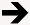 NO, NOT AVAILABLE RIGHT NOW  [SET CALLBACK]NO [REFUSAL]  [GO TO TERMINATE SCREEN]MENTALLY/PHYSICALLY INCAPABLE  [GO TO PROXY SCRIPT]M	MISSING/DKIF ASKED WHO IS CALLING:
This is [INTERVIEWER NAME] calling from [ORGANIZATION]. I’d like to speak to [SAMPLE MEMBER’S NAME] about a study about health care.INTRO2	Hello, this is [INTERVIEWER NAME] calling on behalf of [HOME HEALTH AGENCY]. [HOME HEALTH AGENCY] is participating in a survey about the care people receive from their home health agencies. This survey is part of a national effort to measure the quality of care from home health care agencies. The survey results will be used by people when choosing a home health care agency.Your participation in this survey is completely voluntary and will not affect your health care or any benefits you receive. The interview will take about 12 minutes to complete. This call may be monitored or recorded for quality improvement purposes.NOTE: THE LENGTH OF THE INTERVIEW WILL DEPEND ON WHETHER THE HHA ADDS SUPPLEMENTAL QUESTIONS TO ITS HOME HEALTH CARE CAHPS SURVEY.INTRO3	INTRO3 AND INTRO4 USED ONLY IF CALLING SAMPLE MEMBER BACK TO COMPLETE A SURVEY THAT WAS BEGUN IN A PREVIOUS CALL. NOTE THAT THE SAMPLE MEMBER MUST HAVE ANSWERED AT LEAST ONE QUESTION IN THE SURVEY IN A PRECEDING CALL.Hello, may I please speak to [SAMPLE MEMBER’S NAME]?IF ASKED WHO IS CALLING:
This is [INTERVIEWER NAME] calling from [VENDOR]. I’d like to speak to [SAMPLE MEMBER’S NAME] about a study about health care.YES, SAMPLE MEMBER IS AVAILABLE AND ON PHONE NOW  [GO TO INTRO4]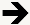 NO, NOT AVAILABLE RIGHT NOW  [SET CALLBACK]NO [REFUSAL]  [GO TO Q_REF SCREEN]MENTALLY/PHYSICALLY INCAPABLE  [GO TO PROXY SCRIPT]INTRO4	Hello, I am calling to continue the survey that we started in a previous call, regarding the care that you received from [HOME HEALTH AGENCY]. I’d like to continue with the interview now.CONTINUE WITH INTERVIEW AT FIRST UNANSWERED QUESTIONNO, NOT RIGHT NOW  [SET CALLBACK]NO [REFUSAL]  [GO TO Q_REF SCREEN]According to our records, you got care from the home health agency, [HOME HEALTH AGENCY]. Is that right?YES  [GO TO Q2_INTRO]NO  [GO TO Q_INELIG]M	MISSING/DK  [GO TO Q_INELIG]Q2_INTRO	As you answer the questions in this survey, think only about your experience with this agency.When you first started getting home health care from this agency, did someone from the agency tell you what care and services you would get?YESNODO NOT REMEMBERM	MISSING/DKWhen you first started getting home health care from this agency, did someone from the agency talk with you about how to set up your home so you can move around safely?YESNODO NOT REMEMBERM	MISSING/DKWhen you started getting home health care from this agency, did someone from the agency talk with you about all the prescription and over-the-counter medicines you were taking?YESNODO NOT REMEMBERM	MISSING/DKWhen you started getting home health care from this agency, did someone from the agency ask to see all the prescription and over-the-counter medicines you were taking?YESNODO NOT REMEMBERM	MISSING/DKQ6_INTRO	These next questions are about all the different staff from [HOME HEALTH AGENCY] who gave you care in the last 2 months. Do not include care you got from staff from another home health care agency. Do not include care you got from family or friends.In the last 2 months of care, was one of your home health providers from this agency a nurse?YESNOM	MISSING/DKIn the last 2 months of care, was one of your home health providers from this agency a physical, occupational, or speech therapist?YESNOM	MISSING/DKIn the last 2 months of care, was one of your home health providers from this agency a home health or personal care aide?YESNOM	MISSING/DKIn the last 2 months of care, how often did home health providers from this agency seem informed and up to date about all the care or treatment you got at home? Would you say…Never,Sometimes,Usually,Always, oryou only had one provider in the last 2 months of care?M	MISSING/DKIn the last 2 months of care, did you and a home health provider from this agency talk about pain?YESNOM	MISSING/DKIn the last 2 months of care, did you take any new prescription medicine or change any of the medicines you were taking?YESNO  [GO TO Q15]M	MISSING/DK  [GO TO Q15]In the last 2 months of care, did home health providers from this agency talk with you about the purpose for taking your new or changed prescription medicines?YESNOM	MISSING/DKIn the last 2 months of care, did home health providers from this agency talk with you about when to take these medicines?YESNOM	MISSING/DKIn the last 2 months of care, did home health providers from this agency talk with you about the side effects of these medicines?YESNOM	MISSING/DKIn the last 2 months of care, how often did home health providers from this agency keep you informed about when they would arrive at your home? Would you say…Never,Sometimes,Usually, orAlways?M	MISSING/DKIn the last 2 months of care, how often did home health providers from this agency treat you as gently as possible? Would you say…Never,Sometimes,Usually, orAlways?M	MISSING/DKIn the last 2 months of care, how often did home health providers from this agency explain things in a way that was easy to understand? Would you say…Never,Sometimes,Usually, orAlways?M	MISSING/DKIn the last 2 months of care, how often did home health providers from this agency listen carefully to you? Would you say…Never,Sometimes,Usually, orAlways?M	MISSING/DKIn the last 2 months of care, how often did home health providers from this agency treat you with courtesy and respect? Would you say…Never,Sometimes,Usually, orAlways?M	MISSING/DKQ20_INTRO	We want to know your rating of your care from this agency’s home health providers.Using any number from 0 to 10, where 0 is the worst home health care possible and 10 is the best home health care possible, what number would you use to rate your care from this agency’s home health providers?READ RESPONSE CHOICES ONLY IF NECESSARY00	0	Worst home health care possible01	102	203	304	405	506	607	708	809	910	10	Best home health care possibleM	MISSING/DKQ21_INTRO	The next questions are about the office of [HOME HEALTH AGENCY].In the last 2 months of care, did you contact this agency’s office to get help or advice?YESNO  [GO TO Q24]M	MISSING/DK  [GO TO Q24]In the last 2 months of care, when you contacted this agency’s office did you get the help or advice you needed?YESNO  [GO TO Q24]M	MISSING/DK  [GO TO Q24]When you contacted this agency’s office, how long did it take for you to get the help or advice you needed? Would you say…Same day,1 to 5 days,6 to 14 days, orMore than 14 days?M	MISSING/DKIn the last 2 months of care, did you have any problems with the care you got through this agency?YESNOM	MISSING/DKWould you recommend this agency to your family or friends if they needed home health care? Would you say…Definitely no,Probably no,Probably yes, orDefinitely yes?M	MISSING/DKQ26_INTRO	This last set of questions asks for information about you. Please listen to all response choices before making a selection.In general, how would you rate your overall health? Would you say that it is…Excellent,Very good,Good,Fair, orPoor?M	MISSING/DKIn general, how would you rate your overall mental or emotional health? Would you say that it is…Excellent,Very good,Good,Fair, orPoor?M	MISSING/DKDo you live alone?YESNOM	MISSING/DKWhat is the highest grade or level of school that you have completed? Would you say…8th grade or less,Some high school, but did not graduate,High school graduate or GED,Some college or 2-year degree,4-year college graduate, orMore than 4-year college degree?M	MISSING/DKAre you Hispanic or Latino/Latina?YESNOM	MISSING/DKWhat is your race? You may choose one or more of the following. Are you…White,Black or African American,Asian,Native Hawaiian or other Pacific Islander, orAmerican Indian or Alaska Native?M	MISSING/DKWhat language do you mainly speak at home? Would you say…English,  [GO TO Q_END]Spanish, or  [GO TO Q_END]Some other language?  [GO TO 32A]M	MISSING/DK [GO TO Q_END]Q32A	What other language do you mainly speak at home? (ENTER RESPONSE BELOW).{ALLOW UP TO 50 CHARACTERS}M	MISSING/DKQ_END	These are all the questions I have for you. Thank you for your time. Have a good (day/evening).INELIGIBLE SCREEN:Q_INELIG	Thank you for your time. Have a good (day/evening).REFUSAL SCREEN:Q_REF	Thank you for your time. Have a good (day/evening).